W wszystkich  oknach narysujcie flagi Polski. Policzcie ile ich jest.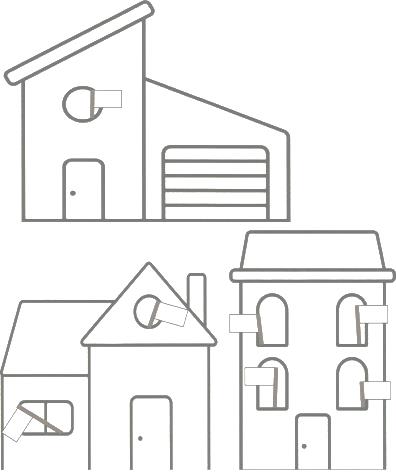 